Приложение 1к постановлению Администрации городаОт 23 августа 2023 № 2058-п 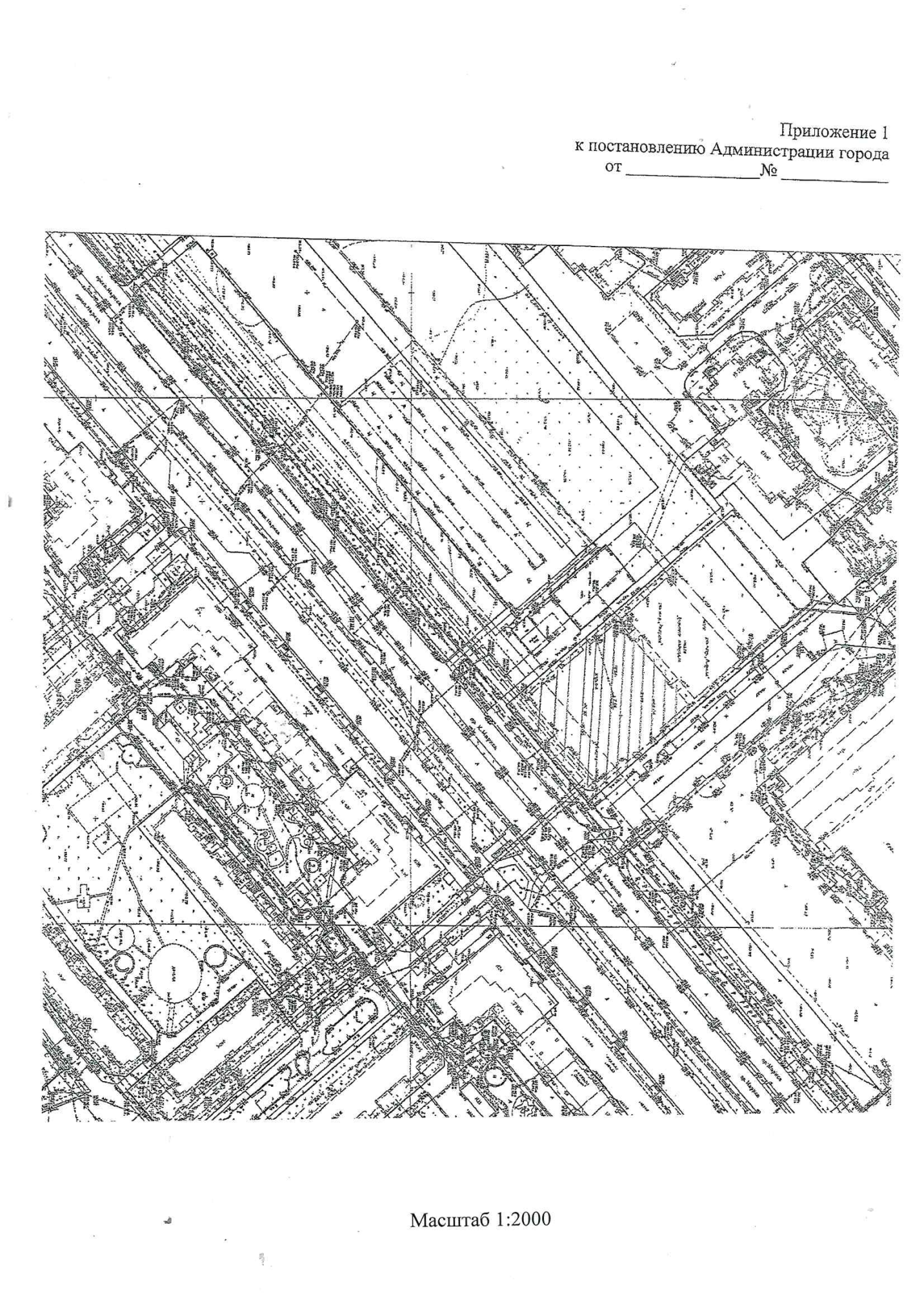 Приложение 2к постановлению Администрации городаОт 23 августа 2023 № 2058-п План проведения праздничного концерта «Праздник Первых»Организационно-техническое обеспечение проведения праздникаОбеспечение безопасности проведения праздничного концертаПодготовка и проведение праздничного концерта «Праздник Первых»№п/п Наименование мероприятия Ответственный1.Приведение в порядок территории перед мероприятиемДавыдова Ж.В.2. Подключение электроэнергии к сценическим площадкам Давыдова Ж.В.Чурин С.В3.Монтаж и демонтаж звука на площадке.Чурин С.В№п/пНаименование мероприятияОтветственныйОхрана общественного порядка во время проведения праздничных мероприятий согласно плану проведения.Кулигин А.В.(по согласованию)№п/п Наименование мероприятия Ответственный1.Распространение информации о проведении праздника в социальных сетяхЖуравлева Е.Е.2. Подготовка информации для анонсирования мероприятия в социальных сетяхСтроюк А.С. (по согласованию)Чурина О.С. (по согласованию)3.Подготовка мест для установки информационных точек волонтерских организаций города ОбнинскаЧурин С.В4.Подготовка и организация танцевального флешмоба «Первые в городе Первых»Строюк А.С. (по согласованию)Чурина О.С. (по согласованию)